pIQRA National University, Peshawar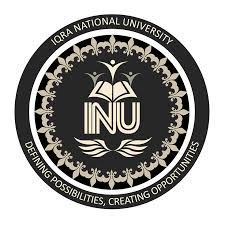 Department of Computer ScienceNote: Attempt all the Questions. All questions carry equal marks.Question 1: How to write an essay, explain in detail?  			(10)Question 2: What are prefixes and suffixes, explain with examples?	(10)Question 3: What are the types of fragment sentences, explain?		(10)										GOOD LUCK !